   Группа 13 УНКДисциплина: русский язык с методикой преподавания.Дата: 13.04.2020Тема: Формирование представлений о числительном и наречий.-1ч.Проектирование уроков изучения числительного и наречия.-1 ч.Цель: обобщение и систематизация знаний о наречии и числительном.Задачи:1. Повторить темы: «Наречие», «Числительное».2. По УМК (любой по выбору) составить словарные диктанты из всех изучаемых словарных слов наречий и числительных с 1-4 класс.3. Составить технологическую карту урока по теме: «Наречие как часть речи» или «Имя Числительное» (можно брать любой тип урока)Смотри Приложение 3. Инструкция По УМК (любой по выбору) составить словарные диктанты из всех изучаемых словарных слов наречий  и числительных с  1-4 класс.По плану:1. По классам найти и написать (можно печатать, но орфограммы и ударения выделять) все словарные слова наречия и числительные.Образец:1.    1 классУМК «Школа России»Изучаются  наречия  словарные слова. ( числительные словарные слова не изучаются)   (По учебнику)*. 1 класс:вЕсело                                       хорошО                                    2  класс…   3 класс…   4  класс.. 2. Составить картотеку словарных диктантов разных видов по классам ( не менее 5 видов)Образец:1 класс1. Вид диктанта: «Собери слоги»се, ло, ве, ро, хо, шо2. Вид диктанта: «Выборочный диктант»…3.4.5По каждому классу не менее 5 видов словарных диктантов (смотрите в лекции виды диктантов, там  есть богатый материал!)Возможно создать презентацию по картотеке словарных диктантов. ( по желанию студентов)Можно использовать в словарных диктантах  словосочетания вида:Одиннадцать (числительное)  пассажиров (сущ. словарное слово), быстро (наречие)  съесть (орф разделит. ъ)   В каждом словарном диктанте должно быть столько слов, сколько указано внизу в таблице. Если  не хватает наречий и числительных, то можно добавлять другие словарные слова, изучаемые  по программе УМК.Картинные диктанты  если выбираете, то тогда презентация обяз-но.Приложение  АКоличество слов в словарных диктантах по классам Русский языкПриложение  Б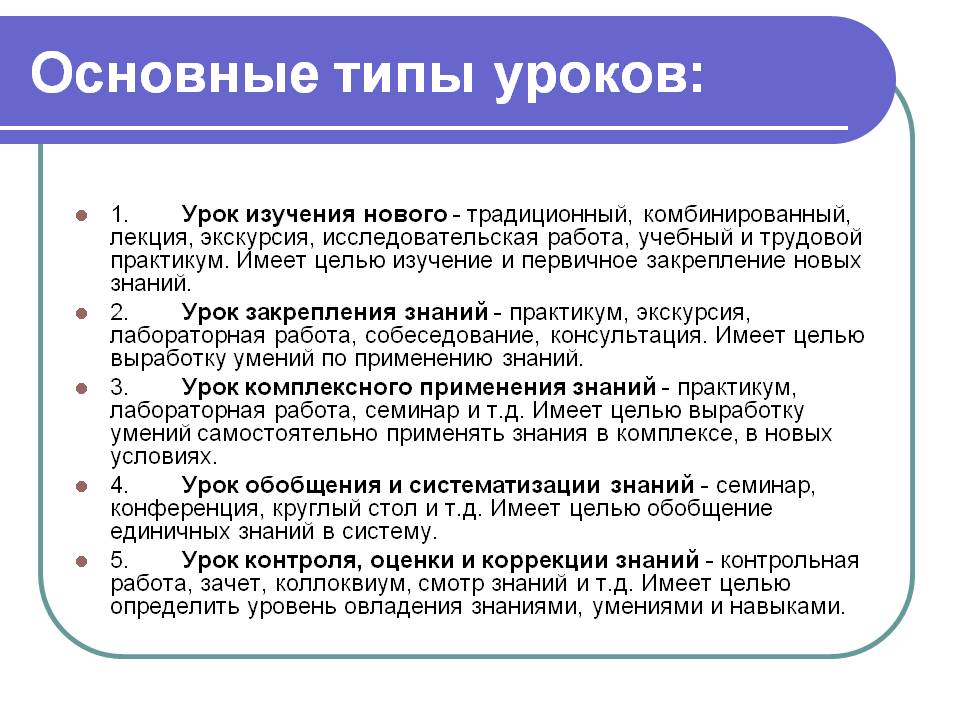 Приложение ВТехнологическая карта урока   Этапы урока могут меняться в соответствии с типом урока.      Сдача работы часть 1 16.04.2020  в 13 часов. По УМК (любой по выбору) составить словарные диктанты из всех изучаемых словарных слов наречий и числительных с 1-4 класс.      Сдача работы часть 2 ( на след нед., смотрите расписание с 20-26.04.2020.Составить технологическую карту урока по теме: «Наречие как часть речи» или «Имя Числительное» (можно брать любой тип урока)БЛАГОДАРЮ  всех студентов за своевременную сдачу сам. и домашней работы.С уважением, Ольга Вячеславовна.Оценки за диктантОценки за списываниеОценки за грамматические заданияОценки за словарный диктант1 класс«5 без ошибок, каллиграфически правильно«4» 1-2 орфографические ошибки + 1 исправление«3» 3-5 орфографических и 1 пунктуационная ошибки или 2 орфографические и 3-4 исправления«2» более 5 ошибок«5»без ошибок«4» 1-2 орфографические ошибки + 1 исправление«3» 3 ошибки + 1 исправление«2» 4 ошибки7-8 слов«5» без ошибок«4» 1 ошибка+1 исправление«3» 2 ошибки+1 исправление«2» 4-5 ошибок2 класс«5 без ошибок, каллиграфически правильно«4» 1-2 орфографические ошибки + 1 исправление«3» 3-5 орфографических и 1 пунктуационная ошибки или 2 орфографические и 3-4 исправления«2» более 5 ошибок«5» без ошибок«4» 1 орфографическая ошибка + 1 исправление«3» 2 ошибки + 1 исправление«2» 3 ошибки«5» без ошибок«4» выполнено ¾ задания«3» выполнено не менее ½ задания«2» не выполнено больше половины задания10-12 слов1 раз в 2 недели«5» без ошибок«4» 1 ошибка+1 исправление«3» 2 ошибки+1 исправление«2» 4-5 ошибок3 класс«5 без ошибок, каллиграфически правильно«4» 1-2 орфографические ошибки + 1 исправление«3» 3-5 орфографических и 1 пунктуационная ошибки или 2 орфографические и 3-4 исправления«2» более 5 ошибок«5» без ошибок«4» 1 орфографическая ошибка + 1 исправление«3» 2 ошибки + 1 исправление«2» 3 ошибки«5» без ошибок«4» выполнено ¾ задания«3» выполнено не менее ½ задания«2» не выполнено больше половины задания12-15 слов1 раз в 2 недели«5» без ошибок«4» 1 ошибка+1 исправление«3» 2 ошибки+1 исправление«2» 4-5 ошибок4 класс«5 без ошибок, каллиграфически правильно«4» 1-2 орфографические ошибки + 1 исправление«3» 3-5 орфографических и 1 пунктуационная ошибки или 2 орфографические и 3-4 исправления«2» более 5 ошибок«5» без ошибок«4» 1 орфографическая ошибка + 1 исправление«3» 2 ошибки + 1-2 исправления1 ошибка + 3-4 исправления«2» 3 ошибки«5» без ошибок«4» выполнено ¾ задания«3» выполнено не менее ½ задания«2» не выполнено больше половины заданияДо 20 слов1 раз в 2 недели«5» без ошибок«4» 1 ошибка+1 исправление«3» 2 ошибки+1 исправление«2» 4-5 ошибокПредмет: Предмет: Русский язык.Русский язык.Русский язык.Класс: Класс: Программа: Программа: УМК УМК УМК Ресурсы:Ресурсы:Техническое обеспечениеТехническое обеспечениеТема урока: Тема урока: Цель урока: Цель урока: Задачи:Задачи:Тип урока:Тип урока:Планируемые результаты: Планируемые результаты: Личностные УУД: установление связи между целью учебной деятельности и её мотивом.Регулятивные УУД: — постановка учебной задачи; определение последовательности промежуточных целей с учётом конечного результата; предвосхищение результата и уровня усвоения, его временных характеристик; оценивание качества и уровня усвоения материалаПознавательные УУД: самостоятельное выделение и формулирование познавательной цели; осознанное и произвольное построение речевого высказывания в устной и письменной форме; анализ, сравнение, классификация объектов по выделенным признакам; синтез; подведение под понятие Коммуникативные УУД: умение с достаточной полнотой и точностью выражать свои мысли в соответствии с задачами и условиями коммуникации владение монологической и диалогической формами речи в соответствии с грамматическими и синтаксическими нормами родного языкаЛичностные УУД: установление связи между целью учебной деятельности и её мотивом.Регулятивные УУД: — постановка учебной задачи; определение последовательности промежуточных целей с учётом конечного результата; предвосхищение результата и уровня усвоения, его временных характеристик; оценивание качества и уровня усвоения материалаПознавательные УУД: самостоятельное выделение и формулирование познавательной цели; осознанное и произвольное построение речевого высказывания в устной и письменной форме; анализ, сравнение, классификация объектов по выделенным признакам; синтез; подведение под понятие Коммуникативные УУД: умение с достаточной полнотой и точностью выражать свои мысли в соответствии с задачами и условиями коммуникации владение монологической и диалогической формами речи в соответствии с грамматическими и синтаксическими нормами родного языкаЛичностные УУД: установление связи между целью учебной деятельности и её мотивом.Регулятивные УУД: — постановка учебной задачи; определение последовательности промежуточных целей с учётом конечного результата; предвосхищение результата и уровня усвоения, его временных характеристик; оценивание качества и уровня усвоения материалаПознавательные УУД: самостоятельное выделение и формулирование познавательной цели; осознанное и произвольное построение речевого высказывания в устной и письменной форме; анализ, сравнение, классификация объектов по выделенным признакам; синтез; подведение под понятие Коммуникативные УУД: умение с достаточной полнотой и точностью выражать свои мысли в соответствии с задачами и условиями коммуникации владение монологической и диалогической формами речи в соответствии с грамматическими и синтаксическими нормами родного языкаОсновное содержание темы, термины и понятияОсновное содержание темы, термины и понятияМежпредметные связиМежпредметные связиФормы организации урокаФормы организации урокаУчительУчительОписание учебной ситуации:Описание учебной ситуации:Описание учебной ситуации:Описание учебной ситуации:Описание учебной ситуации:Этап урокаДеятельность учителяДеятельность учителяДеятельность учащихсяФормируемые УУДОрганизационный   момент Мотивация к учебной деятельностиАктуализация знаний Формулирование темы урока, постановка цели«Открытие» детьми нового знанияПервичное закрепление материалаРефлексия учебной деятельности на урокеДомашнее задание